Об утверждении административного регламентаадминистрации Верховского района Орловской области по предоставлению муниципальной услуги «Уведомительная регистрация коллективных трудовых споров»В соответствии с Федеральным законом от 06.10.2003 № 131-ФЗ "Об общих принципах организации местного самоуправления в Российской Федерации", Федеральным законом от 27.07.2010 № 210-ФЗ «Об организации предоставления государственных и муниципальных услуг», Трудовым кодексом Российской Федерации, Законом Орловской области от 09.01.2008 года №738-ОЗ «О наделении органов местного самоуправления Орловской области отдельными государственными полномочиями в сфере трудовых отношений», Постановлением администрации Верховского района от 22.02.2012 г. № 51-а "Об утверждении Правил разработки и утверждения административных регламентов исполнения муниципальных функций, Правил разработки и утверждения административных регламентов предоставления муниципальных услуг органами местного самоуправления Верховского района и Правил проведения экспертизы проектов административных регламентов предоставления муниципальных услуг и исполнения муниципальных функций» , в целях приведения в соответствие с действующим законодательством,  руководствуясь Уставом  Верховского района,  п о с т а н о в л я ю:Утвердить административный регламент по предоставлению муниципальной услуги «Уведомительная регистрация коллективных трудовых споров» (далее – административный регламент) согласно приложению.Главному специалисту по труду администрации Верховского района (Карпухина Н.В.) организовать работу по предоставлению муниципальной услуги в соответствии с требованиями действующего административного регламента.Опубликовать (обнародовать), разместить данное постановление на официальном сайте администрации Верховского района в сети Интернет. Контроль за исполнением настоящего постановления возложить на заместителя главы администрации Верховского района С.Н.ДаниловаГлава Верховского района                                           В.А.ГладскихПриложение к постановлениюадминистрации Верховского района        от 29.12. 2018 г. № 619            ___АДМИНИСТРАТИВНЫЙ РЕГЛАМЕНТ по предоставлению муниципальной услуги«Уведомительная регистрация коллективных трудовых споров»1. Общие положения1.1. Административный регламент предоставления муниципальной услуги по уведомительной регистрации коллективных трудовых споров (далее - Государственная услуга) устанавливает сроки и последовательность административных процедур (действий) при осуществлении полномочий по проведению уведомительной регистрации коллективных трудовых споров, за исключением коллективных трудовых споров по поводу заключения, изменения и выполнения соглашений, заключаемых на федеральном уровне социального партнерства, коллективных трудовых споров в организациях, финансируемых из федерального бюджета, а также коллективных трудовых споров, возникающих в случаях, когда в соответствии с законодательством Российской Федерации в целях разрешения коллективного трудового спора забастовка не может быть проведена (часть вторая статьи 407 Трудового кодекса Российской Федерации).1.2. Муниципальная услуга по уведомительной регистрации коллективных трудовых споров предоставляется по запросам сторон коллективного трудового спора (далее - заявители), которыми являются: - на локальном уровне социального партнерства: первичные профсоюзные организации или иные представители, избираемые работниками, работодатели;- на территориальном, отраслевом, региональном уровнях социального партнерства: соответствующие профсоюзы, их территориальные организации, объединения профессиональных союзов и объединения территориальных организаций профессиональных союзов, соответствующие объединения работодателей.В рамках предоставления муниципальной услуги коллективные трудовые споры подлежат регистрации в соответствии с Трудовым кодексом Российской Федерации.1.3. Муниципальная функция исполняется главным специалистом по труду администрации Верховского района.1.4.  Информация о месте нахождения и графике работы:303720, Орловская обл., пгт. Верховье, ул. 7 ноября, д.6.График работы: с 08-00 до 17-00, перерыв с 13-00 до 14-00, выходной: суббота, воскресенье. Нерабочие праздничные дни устанавливаются в соответствии с Трудовым кодексом Российской Федерации.Адрес официального сайта администрации Верховского района:www.adminverhov.ru.Адрес электронной почты: verhr@adm.orel.ru.Телефон для справок: 8(48676) 2-30-40Информация о месте нахождения и графике работы размещается на официальном сайте администрации Верховского района в информационно-телекоммуникационной сети «Интернет».Предоставление информации по вопросам исполнения муниципальной функции осуществляется главным специалистом по труду при личном обращении (устные обращения), по письменным обращениям, по телефону, по электронной почте.1.5. Письменные запросы заявителей о правилах предоставления муниципальной услуги, направленные почтой, а также запросы, направленные по электронной почте или с использованием средств факсимильной связи, рассматриваются с учетом времени подготовки ответа в срок, не превышающий 10 календарных дней с момента регистрации запроса заявителя.2. Стандарт предоставления муниципальной услуги2.1. Наименование муниципальной услуги - уведомительная регистрация коллективных трудовых споров.2.2. Муниципальная услуга предоставляется администрацией Верховского района.2.3. Запрещается требовать от заявителя осуществления действий, в том числе согласований, необходимых для получения муниципальной услуги и связанных с обращением в организации, за исключением перечня услуг, включенных в перечень услуг, которые являются необходимыми и обязательными для предоставления муниципальных услуг.2.4. Для получения муниципальной услуги в администрацию Верховского района необходимо направить заявление о проведении уведомительной регистрации коллективного трудового спора (приложение 1 к настоящему Регламенту).2.5. Заявление о проведении уведомительной регистрации коллективного трудового спора адресуется на имя главы Верховского района  за подписью уполномоченного представителя стороны коллективного трудового спора.2.6. Документы, необходимые для предоставления муниципальной услуги, должны быть четкими для прочтения, оформлены на русском языке, при этом не допускается использование сокращений слов и аббревиатур.2.7. Результатом предоставления муниципальной услуги является направление заявителям уведомления о регистрации коллективного трудового спора или уведомления об отказе в регистрации коллективного трудового спора:- занесение в Журнал уведомительной регистрации коллективных трудовых споров (далее - Журнал регистрации) информации о регистрационном номере коллективного трудового спора и дате регистрации (приложение 2 к настоящему Регламенту);- направление заявителю уведомления о регистрации коллективного трудового спора (приложение 3 к настоящему Регламенту) и занесение соответствующей информации в журнал регистрации;- направление заявителю уведомления об отказе в регистрации коллективного трудового спора (приложение 4 к настоящему Регламенту).2.8. Общий срок предоставления муниципальной услуги не должен превышать 15 рабочих дней со дня регистрации в администрации Верховского района запроса заявителя.2.9. Предоставление муниципальной услуги осуществляется в соответствии с:- Конституцией Российской Федерации;- Федеральным законом от 01.01.2001 № 197-ФЗ "Трудовой кодекс Российской Федерации";- Федеральным законом от 01.01.2001 № 210-ФЗ "Об организации предоставления государственных и муниципальных услуг»;- Законом Орловской области от 9 января 2008 года №738-ОЗ «О наделении органов местного самоуправления Орловской области отдельными государственными полномочиями в сфере трудовых отношений».Приложение 1к административному регламентупредоставления муниципальной услуги«Уведомительная регистрация коллективных трудовых споров»от ________________________________                                                                                       (Ф.И.О.)         ___________________________________                                                                                        (наименование стороны                                                                                             коллективного трудового спора)Заявлениео проведении уведомительной регистрацииколлективного трудового спораПрошу провести уведомительную регистрацию коллективного трудового спора по поводу (нужное подчеркнуть):установления и изменения условий труда (включая заработную плату); изменения и выполнения коллективного договора, соглашения; отказа работодателя учесть мнение выборного представительного органа работников при принятии локальных нормативных актов.Наименование организации __________________________________________Юридический адрес_________________________________________________Ф.И.О. руководителя________________________________________________Дата начала коллективного трудового спора____________________________Численность работников организации__________________________________Численность работников, участвующих в коллективном трудовом споре_____________________________________________________________Перечень требований и оснований для их удовлетворения________________Этап рассмотрения коллективного трудового спора______________________Почтовый адрес____________________________________________________Адрес электронной почты____________________________________________Номер телефона____________________________________________________Заявитель: ____________________ "____" ___________ 20___ г.                    фамилия, инициалы подписьПриложение 2к административному регламентупредоставления муниципальной услуги«Уведомительная регистрация коллективных трудовых споров»Журналуведомительной регистрации коллективных трудовых споровПриложение 3к административному регламентупредоставления муниципальной услуги«Уведомительная регистрация коллективных трудовых споров»_____________________________(Ф.И.О. представителя стороныколлективного трудового спора)_____________________________(наименование стороныколлективного трудового спора)УВЕДОМЛЕНИЕ“____ ” ______________ 20___г.                                                                       № ____________о регистрацииколлективного трудового спораВ соответствии со ст. 407 Трудового кодекса Российской Федерации, руководствуясь нормами действующего законодательства Российской Федерации и положениями Административного регламента предоставления администрации Верховского района муниципальной услуги по проведению уведомительной регистрации коллективных трудовых споров, утвержденного постановлением администрации Верховского района     «____» ______________20___ г. №______, коллективный трудовой спор возникший между работниками и работодателем_____________________________________________________________________________(наименование организации, индивидуального предпринимателя)Зарегистрирован: «______»________________ 20____г.Регистрационный номер:________Руководитель (его заместитель)    ______________________       _______________________               (подпись)                                       (Ф.И.О.)Приложение 4к административному регламентупредоставления муниципальной услуги«Уведомительная регистрация коллективных трудовых споров»УВЕДОМЛЕНИЕ“____ ” ______________ 20_____г.                                                                       № _________об отказе в регистрацииколлективного трудового спораРуководствуясь нормами действующего законодательства Российской Федерации и положениями административного регламента предоставления администрацией Верховского района муниципальной услуги по проведению уведомительной регистрации коллективных трудовых споров, утвержденного постановлением администрации Верховского района от   «____»____________20____г. № _____, отказать предоставление государственной услуги по уведомительной регистрации коллективного трудового спора _____________________________________________________________________________(фамилия, имя, отчество)как представителю _____________________________________________________________(наименование стороны коллективного трудового спора)_____________________________________________________________________________на срок до « ____»____________ 20____г.по следующему основанию (нужное подчеркнуть):Заявителем представлены не все документы, необходимые для предоставления государственной услуги.Представленные документы не соответствуют требованиям оформления: наличие в представленных документах зачеркнутых слов, исправлений, повреждений и сокращений, отсутствие подписей и печатей представителей сторон (стороны) коллективного трудового спора.Уведомительную регистрацию коллективного трудового спора в соответствии с действующим законодательством осуществляет федеральный орган исполнительной власти, предоставляющий муниципальные услуги в сфере урегулирования коллективных трудовых споров. Руководитель (его заместитель)    ______________________       _______________________               (подпись)                                       (Ф.И.О.)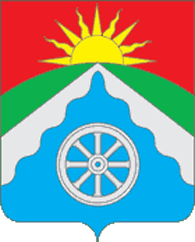 РОССИЙСКАЯ ФЕДЕРАЦИЯОРЛОВСКАЯ ОБЛАСТЬ АДМИНИСТРАЦИЯ ВЕРХОВСКОГО РАЙОНАПОСТАНОВЛЕНИЕ  29 декабря 2018г.                                                                        № 619        п. Верховье№ п/пДата приема заявленияФ.И.О.заявителяНаименование организации, юридический и почтовый адрес, телефон, факсСодержание выдвинутых требованийДата начала коллективного трудового спораЧисленность работников организации/ численность работников, участвующих в споре1234567Номер и датауведомительнойрегистрацииколлективногодоговора(при наличии)Сведения о результатахрассмотренияпредставителямиработодателятребований работников(их представителей)Сведения о характере,существе, причинах ипредметенеурегулированныхразногласийЭтап рассмотренияколлективного трудовогоспораИная информация,характеризующаяколлективныйтрудовой спор89101112